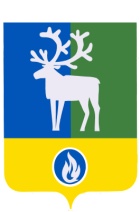 СЕЛЬСКОЕ ПОСЕЛЕНИЕ ПОЛНОВАТБЕЛОЯРСКИЙ РАЙОНХАНТЫ-МАНСИЙСКИЙ АВТОНОМНЫЙ ОКРУГ – ЮГРААДМИНИСТРАЦИЯ СЕЛЬСКОГО ПОСЕЛЕНИЯ ПОЛНОВАТ ПроектПОСТАНОВЛЕНИЕот __ ______ 2016 года                                                                                                          № __Об утверждении Перечня муниципальных услуг, предоставляемыхв муниципальном автономном учреждении Белоярского района«Многофункциональный центр предоставления государственныхи муниципальных услуг в Белоярском районе»В соответствии с частью 6 статьи 15 Федерального закона от 27 июля 2010 года № 210-ФЗ «Об организации предоставления государственных и муниципальных услуг», постановлением Правительства Российской Федерации от 27 сентября 2011 года № 797 «О взаимодействии между многофункциональными центрами предоставления государственных и муниципальных услуг и федеральными органами исполнительной власти, органами государственных внебюджетных фондов, органами государственной власти субъектов Российской Федерации, органами местного самоуправления» постановляю:1. Утвердить прилагаемый перечень муниципальных услуг, предоставляемых в муниципальном автономном учреждении Белоярского района «Многофункциональный центр предоставления государственных и муниципальных услуг в Белоярском районе».2.    Опубликовать настоящее постановление в газете «Белоярские вести».3. Настоящее постановление вступает в силу после его официального опубликования.4. Контроль за выполнением постановления возложить на заместителя главы муниципального образования, заведующего сектором муниципального хозяйства администрации сельского поселения Полноват Уразова Е.У., заведующего сектором организационной деятельности администрации сельского поселения Полноват Булатову Е.И.Глава сельского поселения Полноват                                                                  Л.А. МакееваУТВЕРЖДЕНпостановлением администрации сельского поселения Полноват от __ _____ 2016 года № __П Е Р Е Ч Е Н Ьмуниципальных услуг, предоставляемыхв муниципальном автономном учреждении Белоярского района«Многофункциональный центр предоставления государственныхи муниципальных услуг в Белоярском районе»1. Услуги сектора муниципального хозяйства администрации сельского поселения Полноват1.1. Выдача разрешения (согласия) нанимателю жилого помещения муниципального жилищного фонда на вселение других граждан в качестве членов семьи, проживающих совместно с нанимателем.1.2.  Предоставление сведений из реестра муниципального имущества.1.3. Предоставление информации об объектах недвижимого имущества, находящихся в муниципальной собственности и предназначенных для сдачи в аренду.1.4. Предоставление информации об очередности предоставления жилых помещений на условиях социального найма. 1.5. Прием заявлений, документов, а также постановка граждан на учет в качестве нуждающихся в жилых помещениях.2. Услуги сектора организационной деятельности администрации сельского поселения Полноват2.1. Присвоение, изменение и аннулирование адресов.__________